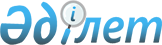 О признании утратившими силу Нормативных правовых актовПостановление акимата Райымбекского района Алматинской области от 28 сентября 2016 года № 282      В соответствии статьи 27 Закона Республики Казахстан от 6 апреля 2016 года "О правовых актах" и статьи 37 Закона Республики Казахстан от 23 января 2001 года "О местном государственном управлении и самоуправлении в Республике Казахстан" районный акимат ПОСТАНОВИЛ:

      1.Признать утратившими силу нормативно правовые акты согласно приложению.

      2.Настоящее постановление вводиться в действие по истечении десяти календарных дней после дня его первого официального опубликования.


					© 2012. РГП на ПХВ «Институт законодательства и правовой информации Республики Казахстан» Министерства юстиции Республики Казахстан
				
      Аким Райымбекского района

Ж.Тажиев
Приложения к постановлению Райымбекского районного акимата от " " сентября 2016 года № О признании утратившими силу нормативных правовых актов№ п/п

Название постановлении

Дата, месяц, год и номер принятого постановления

Дата, месяц, год и номер регистрации в органах юстиции

Дата, месяц, год и номер опуликования 

1

"Об утверждении Положения государственного учреждения "Отдел финансов Райымбекского района"

Постановление №400 2015 года 7 декабрь

№3673

12.01.2016г

Опубликовано в газете "Хантәңірі" 23.04.2016 г. №15 (7912)

2

"Об утверждении Положения государственного учреждения "Отдел культуры и развития языков Райымбекского района" 

Постановление №329 2015 года 1 сентябрь

№3458

02.10.2015г

Опубликовано в газете "Хантәңірі" 06.11.2015 г. №42 (7892)

3

"Об утверждении Положения государственного учреждения аппараты акимов селских округов"

Постановление №319 2015 года 24 август

№3454

25.09.2015г

Опубликовано в газете "Хантәңірі" 24.07.2015 г. №28 (7878)

4

"Об утверждении Положения государственного учреждения "Отдел архитектуры и градостроительства Райымбекского района" 

Постановление №318 2015 года 24 август 

№344425.09.2015г

 

Опубликованно на сайте акима райымбекского района

5

"Об утверждении Положения государственного учреждения "Отдел оброзавания Райымбекского района" 

Постановление №308 2015 года 4 август 

№3401

11.09.2015г

 

Опубликовано в газете "Хантәңірі" 02.10.2015 г. №37 (7887)

6

"Об утверждении Положения государственного учреждения "Отдел земелных отношений Райымбекского района"

Постановление №305 2015 года 29 июля

№3368

28.08.2015г

 

Опубликовано в газете "Хантәңірі" 18.09.2015 г. №35 (7885)

7

"Об утверждении Положения государственного учреждения "Отдел сельского хозяйства Райымбекского района"

Постановление №293 2015 года 21 июля

№3370

28.08.2015г

 

Опубликовано в газете "Хантәңірі" 18.09.2015 г. №35 (7885)

8

"Об утверждении Положения государственного учреждения "Отдел внутренней политики Райымбекского района" 

Постановление №292 2015 года 21 июля

№3369

28.08.2015г

 

Опубликованно на сайте акима райымбекского района

9

"Об утверждении Положения государственного учреждения "Отдел ветеринарии Райымбекского района" 

Постановление №290 2015 года 21 июля

№3367

28.08.2015г

 

Опубликовано в газете "Хантәңірі" 18.09.2015 г. №35 (7885)

10

"Об утверждении Положения государственного учреждения "Отдел жилищно-комунального хозяйства и жилищной инспекции Райымбекского района" 

Постановление №295 2015 года 21 июля

№3358

21.08.2015г

 

Опубликовано в газете "Хантәңірі" 04.12.2015 г. №46 (7896)

11

"Об утверждении Положения государственного учреждения "Отдел физической культуры и спорта Райымбекского района" 

Постановление №289 2015 года 21 июля

№3357

21.08.2015

 

Опубликовано в газете "Хантәңірі" 27.11.2015 г. №45 (7895)

12 

"Об утверждении Положения государственного учреждения "Отдел стройтельства Райымбекского района" 

Постановление №291 2015 года 21 июля

№3350

20.08.2015г

 

Опубликованно на сайте акима райымбекского района

13

"Об утверждении Положения государственного учреждения "Отдел пассажирского транспорта и автомобильных дорг Райымбекского района" 

Постановление №296 2015 года 21 июля

№334920.08.2015г

 

Опубликовано в газете "Хантәңірі" 20.11.2015 г. №35 (7894)

14

"Об утверждении Положения государственного учреждения "Отдел предпринимательства Райымбекского района"

Постановление №299 2015 года 21 июля

№3348

20.08.2015г

 

Опубликованно на сайте акима райымбекского района

15

"Об утверждении Положения государственного учреждения "Отдел экономики и бюджетного планирования Райымбекского района" 

Постановление №297 2015 года 21 июля

№334620.08.2015г

 

Опубликованно на сайте акима райымбекского района

16

""Об утверждении Положения государственного учреждения "Отдел занитости и сотцалных програм Райымбекского района"

Постановление №288 2015 года 17 июля

№3347

20.08.2015г

 

Опубликовано в газете "Хантәңірі" 04.09.2015 г. №33 (7883)

17

"Об утверждении Положения государственного учреждения "Аппарат акима Райымбекского района"

Постановление №270 2015 года 07 июля

№3280

13.07.2015г

 

Опубликовано в газете "Хантәңірі" 24.07.2015 г. №28 (7878)

18

"Об утверждении Положения государственного учреждения "Аппарат акима Райымбекского района"

Постановление №271 2015 года 07 июля

№3279 13.07.2015г

 

Опубликовано в газете "Хантәңірі" 24.07.2015 г. №28 (7878)

19

"Об утверждении Положения государственного учреждения "Аппарат акима Райымбекского района"

Постановление №272 2015 года 07 июля

№3278

13.07.2015г

Опубликовано в газете "Хантәңірі" 24.07.2015 г. №28 (7878)


      Руководитель аппарата

О.Такабаев
